HAND CLEANER REDINDUSTRIËLE VERVUILING • MAXIMALE HUIDVERZORGINGVerwijdert olie, smeermiddelen en universele werkplaatsvervuilingenEigenschappen & ToepassingEmulgeert eenvoudig met alle soorten vervuiling voor een uiterst effectieve reiniging. Klassieke zeep voor gebruik in auto- en productieomgevingen. Leverbaar in klassieke robuuste verpakkingen. Bevat natuurlijke korrel voor diepe reiniging.Gebruik
Een kleine hoeveelheid handreiniger op de droge handen aanbrengen en goed inwrijven tot dit volledig met het vuil is vermengd. Daarna afspoelen met water of afvegen met een doek. De handen goed droog maken. Verpakking goed gesloten, koel en vorstvrij opslaan. Houdbaarheid: Zie print op verpakking.Beschermen • Reinigen • VerzorgenWelk type handreiniger u nodig heeft, wordt bepaald door het type vervuiling, huidconditie en handwasfrequentie. Raadpleeg de productwijzer voor het juiste product. De handreinigers zijn met zorg samengesteld en afgestemd op effectieve reiniging en optimale huidverzorging.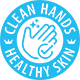 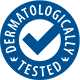 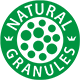 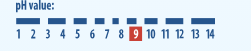 